NOTES:  Fragrance Load is 25%Oriental Blossom Reed Diffuser(Contains: Benzyl salicylate, Cedrol methyl ether, Ethyl Linalool, Hexyl Cinnamal)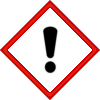 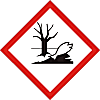 Warning:May cause an allergic skin reaction. Causes serious eye irritation.  Toxic to aquatic life with long lasting effects.Avoid breathing vapour or dust.  Avoid release to the environment.  Wear protective gloves & eye protection.   IF ON SKIN:  Wash with plenty of soap and water.  If skin irritation or rash occurs:  Get medical advice/attention.  IF IN EYES:  Rinse cautiously with water for several minutes.  Remove contact lenses if present and easy to do. Continue rinsing.  If eye irritation persists: Get medical advice/attention.  Collect spillage.  Dispose of contents/container to approved disposal site in accordance with local regulations.Contains (E)-1-(2,6,6-Trimethyl-1,3-cyclohexadien-1-yl)-2-buten-1-one, Citronellol, Coumarin, Geraniol, Geranyl acetate, Heliotropine, Methyl 2,6,10-trimethylcyclododeca-2,5,9-trien-1-yl ketone, Neryl acetate, Phenylmethylpentanal, alpha-Isomethyl ionone, trans-Anethole. May produce an allergic reaction.Company Name, Company Address, Company Telephone Number